附件
昆士兰大学本科双学位项目申请表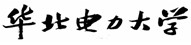 姓名性别出生日期照片所在院系专业全称照片专业班级学号照片政治面貌手机号邮箱微信号个人自述：（内容包括平时学习和生活表现等情况）个人自述：（内容包括平时学习和生活表现等情况）个人自述：（内容包括平时学习和生活表现等情况）个人自述：（内容包括平时学习和生活表现等情况）个人自述：（内容包括平时学习和生活表现等情况）个人自述：（内容包括平时学习和生活表现等情况）个人自述：（内容包括平时学习和生活表现等情况）国（境）外交流院校名称及留学期限：国（境）外交流院校名称及留学期限：国（境）外交流院校名称及留学期限：国（境）外交流院校名称及留学期限：国（境）外交流院校名称及留学期限：国（境）外交流院校名称及留学期限：国（境）外交流院校名称及留学期限：学生签字：                                                  年     月     日学生签字：                                                  年     月     日学生签字：                                                  年     月     日学生签字：                                                  年     月     日学生签字：                                                  年     月     日学生签字：                                                  年     月     日学生签字：                                                  年     月     日院（系、部）审查意见：年     月     日院（系、部）审查意见：年     月     日院（系、部）审查意见：年     月     日院（系、部）审查意见：年     月     日院（系、部）审查意见：年     月     日院（系、部）审查意见：年     月     日院（系、部）审查意见：年     月     日